Mehran University of Engineering & Technology, Jamshoro.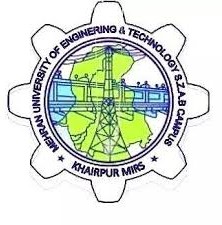 Department of Electronic Engineering Project Proposal Proforma (17ES-Batch)(Last date to submit: 16th November, 2020)Group MembersNote:Every faculty member must supervise minimum 1 group (mandatory).Students can form an FYP group comprising of 3 members. Top 23 ranked students (list available at clerk office, FYPC Secretary and displayed on Notice Board) will be Group leaders. Every G.L will be given choice to select other two team members. Project Topic, Aim and Requirements are to be filled by the Group Leader in consultation with the supervisor and co-supervisor.Students can choose the topic shared by the faculty or can come up with their own idea.Students are encouraged to do interdisciplinary, industrial collaborative or encompassing Sustainable Development Goals (SDGs) type projects.Each group member will be evaluated during initial seminars, first viva exams and the second one. Supervisors in this regard will strictly monitor and assess whether all the group members are offering their due contribution towards project design. Supervisors/Co-supervisors (at least one of them) should be present during initial/final progressive presentations otherwise their topic or result will not be finalized.For more information regarding FYP SOPs, one can visit the Electronic Department web link http://www.muet.edu.pk/departments/electronics-engineering/thesis-projectsProject Topic:________________________________________________________________________________________________________________________________________________________Please tick the appropriateAim of the project: 	Requirement from the Department (if any):  	Supervisor (Name):	Signature:  	Co-Supervisor (Name): __________________________Signature:  	Expertise and role in project (In case of external co-supervisor): ______________________________________________________________________________________________________________________________________________________________Mention the SDGs if incorporated in project:Please attach support letter/ consent letter from Industry/ Organization in case of Industrial Collaborative ProjectProject Coordinator’s Remarks:   	Coordinator:	Engr. Qudsia Memon	Signature: 	Dated:  	Remarks (if any)  	Signature (Chairperson): 		Dated:  	S.No.Roll No.Name of StudentSignatureContact No.010203